ПРОЕКТ                                                                                                        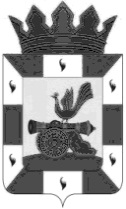 АДМИНИСТРАЦИЯ МУНИЦИПАЛЬНОГО ОБРАЗОВАНИЯ «СМОЛЕНСКИЙ РАЙОН» СМОЛЕНСКОЙ ОБЛАСТИП О С Т А Н О В Л Е Н И Еот ____________ № __________О внесении изменений в муниципальную программу «Развитие системы общего образования в муниципальном образовании «Смоленский район» Смоленской области   на 2023- 2025 годы»В соответствии со статьей 179 Бюджетного кодекса Российской Федерации, в целях повышения эффективности и рационального использования средств бюджета муниципального образования «Смоленский район» Смоленской областиАДМИНИСТРАЦИЯ МУНИЦИПАЛЬНОГО ОБРАЗОВАНИЯ «СМОЛЕНСКИЙ РАЙОН» СМОЛЕНСКОЙ ОБЛАСТИ ПОСТАНОВЛЯЕТ:1. Внести в муниципальную программу «Развитие системы общего образования в муниципальном образовании «Смоленский район» Смоленской области на 2023 - 2025 годы», утвержденную постановлением Администрации муниципального образования «Смоленский район» Смоленской области от 02.10.2020 № 1427, следующие изменения:1.1. В Паспорт муниципальной программы «Развитие системы общего образования в муниципальном образовании «Смоленский район»Смоленской области на 2023-2025 годы» внести следующие изменения:1.1.1. Позицию «Объемы ассигнований муниципальной программы (по годам реализации и в разрезе источников финансирования)» программы изложить в следующей редакции:1.1.2. Раздел 4 «Обоснование ресурсного обеспечения муниципальной программы» программы изложить в следующей редакции:«Раздел 4. Обоснование ресурсного обеспечения муниципальной программы.Общий объем финансирования Программы составляет 2176599463,69 рублей, в том числе:- средства федерального бюджета  142372820,59 рублей;- средства областного бюджета 1449089020,68 рублей;- средства бюджета муниципального образования «Смоленский район» Смоленской области – 585137622,42 рублей.По годам реализации:- 2023 год – 766257614,66 рублей;- 2024 год – 703530836,27 рублей;- 2025 год – 706811012,76 рублей.».1.2. В Паспорт подпрограммы «Развитие дошкольного образования на 2023-2025 годы» внести следующие изменения:1.2.1. Позицию «Объемы и источники финансирования» подпрограммы изложить в следующей редакции:1.2.2. Раздел 4 «Обоснование ресурсного обеспечения подпрограммы» изложить в следующей редакции:«Раздел 4. Обоснование ресурсного обеспечения подпрограммы.Общий объем финансирования  подпрограммы составляет 633577317,23 рублей  в том числе:- средства областного бюджета – 299189000,00 рублей;- средства бюджета муниципального образования – 334388317,23 рублей.По годам реализации:- 2023 год – 224718787,23 рублей;- 2024 год – 203023665,00 рублей;- 2025 год – 205834865,00 рублей.».1.3. В Паспорт подпрограммы «Развитие общего образования на 2023-2025 годы» внести следующие изменения:1.3.1. Позицию «Объемы и источники финансирования» подпрограммы изложить в следующей редакции:1.3.2. Раздел 4 «Обоснование ресурсного обеспечения подпрограммы» изложить в следующей редакции:«Раздел 4. Обоснование ресурсного обеспечения подпрограммы.Общий объем финансирования  подпрограммы составляет 1440915142,06 рублей  в том числе:- средства федерального бюджета – 142372820,59 рублей;- средства областного бюджета – 1086012320,68 рублей;- средства бюджета муниципального образования – 212530000,79 рублей.По годам реализации:- 2023 год – 507650890,43 рублей;- 2024 год – 466476597,87 рублей;- 2025 год – 466787653,76 рублей.».1.4. В Паспорт подпрограммы «Развитие дополнительного образования детей на 2023-2025 годы» внести следующие изменения:1.4.1. Позицию «Объемы и источники финансирования» подпрограммы изложить в следующей редакции:1.4.2. Раздел 4 «Обоснование ресурсного обеспечения подпрограммы» изложить в следующей редакции:«Раздел 4. Обоснование ресурсного обеспечения подпрограммы.Общий объем финансирования  подпрограммы составляет 35349433,00 рублей  в том числе:- средства бюджета муниципального образования – 35349433,00 рублей.По годам реализации:- 2023 год – 11613737,00 рублей;- 2024 год – 11821402,00 рублей;- 2025 год – 11914294,00 рублей.».1.5. В Паспорт подпрограммы «Совершенствование системы устройства детей-сирот и детей, оставшихся без попечения родителей, на воспитание в семьи и сопровождение выпускников интернатных организаций на 2023-2025 годы» внести следующие изменения:1.5.1. Позицию «Объемы и источники финансирования» подпрограммы изложить в следующей редакции:1.5.2. Раздел 4 «Обоснование ресурсного обеспечения подпрограммы» изложить в следующей редакции:«Раздел 4. Обоснование ресурсного обеспечения подпрограммы.Общий объем финансирования  подпрограммы составляет 59687100,00 рублей  в том числе:- средства бюджета муниципального образования – 59687100,00 рублей.По годам реализации:- 2023 год – 19895700,00 рублей;- 2024 год – 19895700,00 рублей;- 2025 год – 19895700,00 рублей.».1.6. В Паспорт подпрограммы «Организация отдыха, оздоровления, занятости детей и подростков Смоленского района на 2023-2025 годы» внести следующие изменения:1.6.1. Позицию «Объемы и источники финансирования» подпрограммы изложить в следующей редакции:1.6.2. Раздел 4 «Обоснование ресурсного обеспечения подпрограммы» изложить в следующей редакции:«Раздел 4. Обоснование ресурсного обеспечения подпрограммы.Общий объем финансирования  подпрограммы составляет 6236471,40 рублей  в том числе: - средства областного бюджета –  4290600,00 рублей;- средства бюджета муниципального образования – 1945871,40 рублей.По годам реализации:- 2023 год – 2100500,00 рублей;- 2024 год – 2035471,40 рублей;- 2025 год – 2100500,00 рублей.».1.7. В Паспорт подпрограммы «Обеспечивающая подпрограмма на 2023-2025 годы» внести следующие изменения:1.7.1. Позицию «Объемы и источники финансирования» подпрограммы изложить в следующей редакции:1.7.2. Раздел 4 «Обоснование ресурсного обеспечения подпрограммы» изложить в следующей редакции:«Раздел 4. Обоснование ресурсного обеспечения подпрограммы.Общий объем финансирования  подпрограммы составляет 100 000,00 рублей  в том числе:- средства бюджета муниципального образования – 100 000,00 рублей.По годам реализации:- 2023 год – 100 000,00 рублей;- 2024 год – 100 000,00 рублей;- 2025 год – 100 000,00 рублей.».1.8. Приложение «План реализации муниципальной программы «Развитие системы образования «Смоленский район» Смоленской области на 2023-2025 годы» изложить в редакции согласно приложению.2. Настоящее постановление вступает в силу со дня официального опубликования в газете «Сельская правда».3. Контроль за исполнением настоящего постановления возложить на председателя комитета по образованию Администрации муниципального образования «Смоленский район» Смоленской области (Лонщакова И.В).Глава муниципального образования«Смоленский район» Смоленской области                              О.Н. ПавлюченковаПриложениек  постановлению Администрации муниципальногообразования «Смоленский  район» Смоленской областиот ____________ № _________План реализации муниципальной программы«Развитие  системы  общего образования в муниципальном  образовании  «Смоленский  район» Смоленской области на 2023-2025 годы».Объемы ассигнований муниципальной программы (по годам реализации и в разрезе источников финансирования)  Общий объем финансирования Программы составляет 2176599463,69 рублей, в том числе:- средства федерального бюджета  142372820,59 рублей;- средства областного бюджета 1449089020,68 рублей;- средства бюджета муниципального образования «Смоленский район» Смоленской области – 585137622,42 рублей.По годам реализации:- 2023 год – 766257614,66 рублей;- 2024 год – 703530836,27 рублей;- 2025 год – 706811012,76 рублей.Объемы и источники финансированияОбщий объем финансирования  подпрограммы составляет 633577317,23 рублей  в том числе:- средства областного бюджета – 299189000,00 рублей;- средства бюджета муниципального образования – 334388317,23 рублей.По годам реализации:- 2023 год – 224718787,23 рублей;- 2024 год – 203023665,00 рублей;- 2025 год – 205834865,00 рублей.Объемы и источники финансированияОбщий объем финансирования  подпрограммы составляет 1440915142,06 рублей  в том числе:- средства федерального бюджета – 142372820,59 рублей;- средства областного бюджета – 1086012320,68 рублей;- средства бюджета муниципального образования – 212530000,79 рублей.По годам реализации:- 2023 год – 507650890,43 рублей;- 2024 год – 466476597,87 рублей;- 2025 год – 466787653,76 рублей.Объемы и источники финансированияОбщий объем финансирования  подпрограммы составляет 35349433,00 рублей  в том числе:- средства бюджета муниципального образования – 35349433,00 рублей.По годам реализации:- 2023 год – 11613737,00 рублей;- 2024 год – 11821402,00 рублей;- 2025 год – 11914294,00 рублей.Объемы и источники финансированияОбщий объем финансирования  подпрограммы составляет 59687100,00 рублей  в том числе:- средства бюджета муниципального образования – 59687100,00 рублей.По годам реализации:- 2023 год – 19895700,00 рублей;- 2024 год – 19895700,00 рублей;- 2025 год – 19895700,00 рублей.Объемы и источники финансированияОбщий объем финансирования  подпрограммы составляет 6236471,40 рублей  в том числе:- средства областного бюджета – 4290600,00 рублей;- средства бюджета муниципального образования – 1945871,40 рублей.По годам реализации:- 2023 год – 2100500,00 рублей;- 2024 год – 2035471,40 рублей;- 2025 год – 2100500,00 рублей.Объемы и источники финансированияОбщий объем финансирования  подпрограммы составляет 100 000,00 рублей  в том числе:- средства бюджета муниципального образования – 100 000,00 рублей.По годам реализации:- 2023 год – 100 000,00 рублей;- 2024 год – 100 000,00 рублей;- 2025 год – 100 000,00 рублей.№ п/пНаименованиеИсполнительмероприятия    
Источник финансового обеспеченияОбъем средств на реализацию муниципальной программы на отчетный год и плановый период (рублей)Объем средств на реализацию муниципальной программы на отчетный год и плановый период (рублей)Объем средств на реализацию муниципальной программы на отчетный год и плановый период (рублей)Объем средств на реализацию муниципальной программы на отчетный год и плановый период (рублей)№ п/пНаименованиеИсполнительмероприятия    
Источник финансового обеспечениявсего2023-йгод2024-йгод2025-йгодЦель муниципальной программы: Обеспечение высокого качества образования в соответствии с меняющимися запросами населения и перспективными задачами социально-экономического развития муниципального образования «Смоленский район» Смоленской областиЦель муниципальной программы: Обеспечение высокого качества образования в соответствии с меняющимися запросами населения и перспективными задачами социально-экономического развития муниципального образования «Смоленский район» Смоленской областиЦель муниципальной программы: Обеспечение высокого качества образования в соответствии с меняющимися запросами населения и перспективными задачами социально-экономического развития муниципального образования «Смоленский район» Смоленской областиЦель муниципальной программы: Обеспечение высокого качества образования в соответствии с меняющимися запросами населения и перспективными задачами социально-экономического развития муниципального образования «Смоленский район» Смоленской областиЦель муниципальной программы: Обеспечение высокого качества образования в соответствии с меняющимися запросами населения и перспективными задачами социально-экономического развития муниципального образования «Смоленский район» Смоленской областиЦель муниципальной программы: Обеспечение высокого качества образования в соответствии с меняющимися запросами населения и перспективными задачами социально-экономического развития муниципального образования «Смоленский район» Смоленской областиЦель муниципальной программы: Обеспечение высокого качества образования в соответствии с меняющимися запросами населения и перспективными задачами социально-экономического развития муниципального образования «Смоленский район» Смоленской областиЦель муниципальной программы: Обеспечение высокого качества образования в соответствии с меняющимися запросами населения и перспективными задачами социально-экономического развития муниципального образования «Смоленский район» Смоленской областиПодпрограмма 1  «Развитие дошкольного образования на 2023-2025 годы»Подпрограмма 1  «Развитие дошкольного образования на 2023-2025 годы»Подпрограмма 1  «Развитие дошкольного образования на 2023-2025 годы»Подпрограмма 1  «Развитие дошкольного образования на 2023-2025 годы»Подпрограмма 1  «Развитие дошкольного образования на 2023-2025 годы»Подпрограмма 1  «Развитие дошкольного образования на 2023-2025 годы»Подпрограмма 1  «Развитие дошкольного образования на 2023-2025 годы»Подпрограмма 1  «Развитие дошкольного образования на 2023-2025 годы»Цель подпрограммы 1: Повышение доступности и качества дошкольного образования в муниципальном образовании «Смоленский район» Смоленской областиЦель подпрограммы 1: Повышение доступности и качества дошкольного образования в муниципальном образовании «Смоленский район» Смоленской областиЦель подпрограммы 1: Повышение доступности и качества дошкольного образования в муниципальном образовании «Смоленский район» Смоленской областиЦель подпрограммы 1: Повышение доступности и качества дошкольного образования в муниципальном образовании «Смоленский район» Смоленской областиЦель подпрограммы 1: Повышение доступности и качества дошкольного образования в муниципальном образовании «Смоленский район» Смоленской областиЦель подпрограммы 1: Повышение доступности и качества дошкольного образования в муниципальном образовании «Смоленский район» Смоленской областиЦель подпрограммы 1: Повышение доступности и качества дошкольного образования в муниципальном образовании «Смоленский район» Смоленской областиЦель подпрограммы 1: Повышение доступности и качества дошкольного образования в муниципальном образовании «Смоленский район» Смоленской областиОсновное мероприятие 1 подпрограммы 1 Обеспечение функционирования муниципальных дошкольных образовательных организаций.Основное мероприятие 1 подпрограммы 1 Обеспечение функционирования муниципальных дошкольных образовательных организаций.Основное мероприятие 1 подпрограммы 1 Обеспечение функционирования муниципальных дошкольных образовательных организаций.Основное мероприятие 1 подпрограммы 1 Обеспечение функционирования муниципальных дошкольных образовательных организаций.Основное мероприятие 1 подпрограммы 1 Обеспечение функционирования муниципальных дошкольных образовательных организаций.Основное мероприятие 1 подпрограммы 1 Обеспечение функционирования муниципальных дошкольных образовательных организаций.Основное мероприятие 1 подпрограммы 1 Обеспечение функционирования муниципальных дошкольных образовательных организаций.1.1Расходы  на оплату  труда  в муниципальных  дошкольных  учреждениях в муниципальном образовании «Смоленский район» Смоленской областиКомитет  по образованию МКУ «ЦБУКО Смоленского района»бюджет  муниципального образования215827137,0071942379,0071942379,0071942379,001.2Субсидии  на оплату коммунальных  услуг в дошкольных учреждениях в муниципальном образовании «Смоленский район» Смоленской областиКомитет  по образованию МКУ «ЦБУКО Смоленского района»бюджет  муниципального образования57588210,0019196070,0019196070,0019196070,001.3  Расходы на финансовое обеспечение муниципального задания  в дошкольных  учреждениях в муниципальном образовании «Смоленский район» Смоленской  областиКомитет  по образованию МКУ «ЦБУКО Смоленского района»бюджет  муниципального образования26497707,2617497707,265000000,004000000,001.4 Субвенции на обеспечение государственных  гарантий  реализации  прав  на получение  общедоступного  и бесплатного  дошкольного  образования  в детских садах  в муниципальном образовании «Смоленский район» Смоленской областиКомитет  по образованию МКУ «ЦБУКО Смоленского района»областной бюджет275162352,0095537412,0088051574,0091573366,001.5   Расходы на оплату  труда  в муниципальных  образовательных  учреждениях  в муниципальном образовании  «Смоленский район» Смоленской области (дошкольные группы при школах)Комитет  по образованию МКУ «ЦБУКО Смоленского района»бюджет  муниципального образования24551763,008183921,008183921,008183921,001.6   Субвенции на обеспечение государственных  гарантий  реализации прав  на получение общедоступного  и бесплатного  дошкольного  образования  в дошкольных  группах  в муниципальном образовании «Смоленский район» Смоленской области (дошкольные группы при школах)Комитет  по образованию МКУ «ЦБУКО Смоленского района»областной бюджет24026648,007645388,008045926,008335334,001.7Расходы на питание за счет местного бюджета на полностью освобожденных детейКомитет  по образованию МКУ «ЦБУКО Смоленского района»бюджет  муниципального образования2541189,00847063,00847063,00847063,001.8Питание инвалидов в детских садахКомитет  по образованию МКУ «ЦБУКО Смоленского района»бюджет  муниципального образования5180196,001726732,001726732,001726732,001.9Капитальный ремонт зданий и сооруженийКомитет  по образованию МКУ «ЦБУКО Смоленского района»бюджет  муниципального образования2112114,972112114,97--Итого по основному мероприятию 1  подпрограммы 1Итого по основному мероприятию 1  подпрограммы 1областной бюджет299189000,00103182800,0096097500,0099908700,00Итого по основному мероприятию 1  подпрограммы 1Итого по основному мероприятию 1  подпрограммы 1бюджет муниципального образования334298317,23121505987,23106896165,00105896165,00Основное мероприятие 2 подпрограммы 1   «Создание оптимальных условий для повышения качества образовательного процесса»Основное мероприятие 2 подпрограммы 1   «Создание оптимальных условий для повышения качества образовательного процесса»Основное мероприятие 2 подпрограммы 1   «Создание оптимальных условий для повышения качества образовательного процесса»Основное мероприятие 2 подпрограммы 1   «Создание оптимальных условий для повышения качества образовательного процесса»Основное мероприятие 2 подпрограммы 1   «Создание оптимальных условий для повышения качества образовательного процесса»Основное мероприятие 2 подпрограммы 1   «Создание оптимальных условий для повышения качества образовательного процесса»Основное мероприятие 2 подпрограммы 1   «Создание оптимальных условий для повышения качества образовательного процесса»1.10Организация внедрения федеральных государственных стандартовКомитет по образованиюбюджет муниципального образования0,000,000,000,001.11Проведение мониторинга уровня и качества дошкольного образованияКомитет по образованиюбюджет муниципального образования0,000,000,000,001.12Организация деятельности консультативных пунктов для родителей детей дошкольного возраста на базе: МБДОУ д/с «Золотая рыбка», МБДОУ ЦРР д/с «Рябинушка», МБДОУ д/с «Солнышко», МБДОУ д/с «Зернышко», МБДОУ д/с «Теремок» Комитет по образованиюбюджет муниципального образования90000,0030000,0030000,0030000,001.13МРСДО (открытие новых групп)Комитет  по образованию МКУ «ЦБУКО Смоленского района»областной бюджет0,000,000,000,00Итого  по основному мероприятию 2 подпрограммы 1бюджет муниципального образования90000,0030000,0030000,0030000,00Всего по подпрограмме 1Всего, в т. ч.:633577317,23224718787,23203023665,00205834865,00Всего по подпрограмме 1областной бюджет299189000,00103182800,0096097500,0099908700,00Всего по подпрограмме 1бюджет муниципального образования334388317,23121535987,23106926165,00105926165,00Подпрограмма 2  «Развитие общего образования» на 2023-2025 годыПодпрограмма 2  «Развитие общего образования» на 2023-2025 годыПодпрограмма 2  «Развитие общего образования» на 2023-2025 годыПодпрограмма 2  «Развитие общего образования» на 2023-2025 годыПодпрограмма 2  «Развитие общего образования» на 2023-2025 годыПодпрограмма 2  «Развитие общего образования» на 2023-2025 годыПодпрограмма 2  «Развитие общего образования» на 2023-2025 годыПодпрограмма 2  «Развитие общего образования» на 2023-2025 годыЦель  подпрограммы 2:Повышение доступности  качественного  общего  образования,  соответствующего  современным потребностям жителей муниципального образования «Смоленский  район» Смоленской областиЦель  подпрограммы 2:Повышение доступности  качественного  общего  образования,  соответствующего  современным потребностям жителей муниципального образования «Смоленский  район» Смоленской областиЦель  подпрограммы 2:Повышение доступности  качественного  общего  образования,  соответствующего  современным потребностям жителей муниципального образования «Смоленский  район» Смоленской областиЦель  подпрограммы 2:Повышение доступности  качественного  общего  образования,  соответствующего  современным потребностям жителей муниципального образования «Смоленский  район» Смоленской областиЦель  подпрограммы 2:Повышение доступности  качественного  общего  образования,  соответствующего  современным потребностям жителей муниципального образования «Смоленский  район» Смоленской областиЦель  подпрограммы 2:Повышение доступности  качественного  общего  образования,  соответствующего  современным потребностям жителей муниципального образования «Смоленский  район» Смоленской областиЦель  подпрограммы 2:Повышение доступности  качественного  общего  образования,  соответствующего  современным потребностям жителей муниципального образования «Смоленский  район» Смоленской областиЦель  подпрограммы 2:Повышение доступности  качественного  общего  образования,  соответствующего  современным потребностям жителей муниципального образования «Смоленский  район» Смоленской областиОсновное мероприятие 1  подпрограммы 2 Обеспечение предоставления начального общего, основного общего, среднего  общего образования в муниципальных общеобразовательных организацияхОсновное мероприятие 1  подпрограммы 2 Обеспечение предоставления начального общего, основного общего, среднего  общего образования в муниципальных общеобразовательных организацияхОсновное мероприятие 1  подпрограммы 2 Обеспечение предоставления начального общего, основного общего, среднего  общего образования в муниципальных общеобразовательных организацияхОсновное мероприятие 1  подпрограммы 2 Обеспечение предоставления начального общего, основного общего, среднего  общего образования в муниципальных общеобразовательных организацияхОсновное мероприятие 1  подпрограммы 2 Обеспечение предоставления начального общего, основного общего, среднего  общего образования в муниципальных общеобразовательных организацияхОсновное мероприятие 1  подпрограммы 2 Обеспечение предоставления начального общего, основного общего, среднего  общего образования в муниципальных общеобразовательных организацияхОсновное мероприятие 1  подпрограммы 2 Обеспечение предоставления начального общего, основного общего, среднего  общего образования в муниципальных общеобразовательных организацияхОсновное мероприятие 1  подпрограммы 2 Обеспечение предоставления начального общего, основного общего, среднего  общего образования в муниципальных общеобразовательных организациях2.1Расходы на финансовое   обеспечение муниципального задания  в общеобразовательных  учреждениях  в муниципальном  образовании  «Смоленский район» Смоленской области Комитет по образованию,МКУ «ЦБУКО Смоленского района»бюджет муниципального образования59196796,0747483246,496982678,694730870,892.2Субсидия на оснащение  (обновление материально-технической базы) оборудованием, средствами обучения и воспитания общеобразовательных организаций, в том числе осуществляющих образовательную деятельность по адаптированным основным общеобразовательным программам (В общеобразовательных организациях, расположенных в сельской местности и малых городах, созданы и функционируют центры естественно-научной и технологической направленностей) Комитет по образованию,МКУ «ЦБУКО Смоленского районафедеральный бюджет9350624,847207039,842143585,000,002.2Субсидия на оснащение  (обновление материально-технической базы) оборудованием, средствами обучения и воспитания общеобразовательных организаций, в том числе осуществляющих образовательную деятельность по адаптированным основным общеобразовательным программам (В общеобразовательных организациях, расположенных в сельской местности и малых городах, созданы и функционируют центры естественно-научной и технологической направленностей) Комитет по образованию,МКУ «ЦБУКО Смоленского районаобластной бюджет289194,16222898,1666296,000,002.2Субсидия на оснащение  (обновление материально-технической базы) оборудованием, средствами обучения и воспитания общеобразовательных организаций, в том числе осуществляющих образовательную деятельность по адаптированным основным общеобразовательным программам (В общеобразовательных организациях, расположенных в сельской местности и малых городах, созданы и функционируют центры естественно-научной и технологической направленностей) Комитет по образованию,МКУ «ЦБУКО Смоленского районабюджет муниципального образования9649,477437,382212,090,002.3Субсидия на обеспечение условий для функционирования центров «Точка роста» (реализация  регионального проекта  «Современная школа» в рамках  национального проекта «Образование»)Комитет по образованию,МКУ «ЦБУКО Смоленского районаобластной бюджет2683338,00770003,00933335,00980000,002.3Субсидия на обеспечение условий для функционирования центров «Точка роста» (реализация  регионального проекта  «Современная школа» в рамках  национального проекта «Образование»)Комитет по образованию,МКУ «ЦБУКО Смоленского районабюджет муниципального образования40526,4740526,470,000,002.4Субсидии на обеспечение бесплатным горячим питанием обучающихся, получающих начальное общее образование в муниципальных образовательных организацияхКомитет по образованию,МКУ «ЦБУКО Смоленского района»федеральный бюджетобластной бюджетбюджет муниципального образования64159940,7420187515,1721486487,224400846,78261488,2222485938,354605553,65273651,432.4Субсидии на обеспечение бесплатным горячим питанием обучающихся, получающих начальное общее образование в муниципальных образовательных организацияхКомитет по образованию,МКУ «ЦБУКО Смоленского района»федеральный бюджетобластной бюджетбюджет муниципального образования13141190,264134789,8321486487,224400846,78261488,2222485938,354605553,65273651,432.4Субсидии на обеспечение бесплатным горячим питанием обучающихся, получающих начальное общее образование в муниципальных образовательных организацияхКомитет по образованию,МКУ «ЦБУКО Смоленского района»федеральный бюджетобластной бюджетбюджет муниципального образования780819,50245 679,8521486487,224400846,78261488,2222485938,354605553,65273651,432.5Субвенция  на реализацию государственных полномочий по выплате  вознаграждения за выполнение функций классного руководства педагогическим работникам   в МОУ  муниципальном  образовании  «Смоленский район» Смоленской областиКомитет по образованию,МКУ «ЦБУКО Смоленского района»федеральный бюджет67261200,0022420400,0022420400,0022420400,002.5Субвенция  на реализацию государственных полномочий по выплате  вознаграждения за выполнение функций классного руководства педагогическим работникам   в МОУ  муниципальном  образовании  «Смоленский район» Смоленской областиКомитет по образованию,МКУ «ЦБУКО Смоленского района»областной бюджет11419200,003806400,003806400,003806400,002.6Субсидии  на оплату  коммунальных услуг  в общеобразовательных  учреждениях  в муниципальном  образовании «Смоленский район» Смоленской областиКомитет по образованию,МКУ «ЦБУКО Смоленского района»бюджет муниципального образования134732880,0044910960,0044910960,0044910960,002.7Субвенции на обеспечение государственных гарантий реализации  прав  на получение общедоступного  и бесплатного  начального общего, основного общего, среднего общего образования в муниципальном образовании «Смоленского района» Смоленской областиКомитет по образованию,МКУ «ЦБУКО Смоленского района»областной бюджет997125100,00332628000,00326629100,00337868000,002.7.1Субвенции на обеспечение государственных гарантий реализации  прав  на получение общедоступного  и бесплатного  начального общего, основного общего, среднего общего образования в муниципальном образовании «Смоленского района» Смоленской области («Точки роста»)Комитет по образованию,МКУ «ЦБУКО Смоленского района»областной бюджет51840900,0014514600,0017419800,0019906500,002.8Субсидия на укрепление материально-технической базыКомитет по образованиюобластной бюджет1429823,161429823,160,000,002.8Субсидия на укрепление материально-технической базыКомитет по образованиюбюджет муниципального образования6072737,702480030,732017417,031575289,942.9Организация и проведение ГИА в форме ОГЭ и ЕГЭКомитет по образованиюбюджет муниципального образования437400,00145800,00145800,00145800,002.10Проведение ежегодных образовательных Рождественских чтенийКомитет по образованиюбюджет муниципального образования6000,002000,002000,002000,002.11Ведение Федерального реестра сведений об образованииКомитет по образованиюбюджет муниципального образования0,000,000,000,002.12Капитальный и текущий ремонт зданий и сооруженийКомитет по образованиюбюджет муниципального образования598328,85598328,850,000,002.12.1Субсидия на реализацию мероприятий по капитальному ремонту зданий муниципальных образовательных организаций в рамках модернизации школьных систем образованияКомитет по образованиюобластной бюджет8034057,860,008034057,860,002.13Компенсация питания детям-инвалидам, со статусом ОВЗ, получающих образование на домуКомитет по образованиюбюджет муниципального образования2247493,50749164,50749164,50749164,502.14Расходы на питание за счет местного бюджета на полностью освобожденных детейКомитет по образованию,МКУ «ЦБУКО Смоленского района»бюджет муниципального образования5856375,001952125,001952125,001952125,002.15Сопровождение АИСКомитет по образованию,МКУ «ЦБУКО Смоленского района»бюджет муниципального образования848400,00282 800,00282 800,00282 800,002.16Субсидия на оплату расходов по обеспечению деятельности центров «Точка роста»Комитет по образованию,МКУ «ЦБУКО Смоленского районабюджет муниципального образования1080622,001080622,000,000,002.17Ежемесячная денежная выплата обучающимся на педагогических специальностях в образовательных организациях высшего профессионального образования по договорам о целевом обученииКомитет по образованию,МКУ «ЦБУКО Смоленского районабюджет муниципального образования258500,00258500,00Итого по основному мероприятию 1 подпрограммы 2Итого по основному мероприятию 1 подпрограммы 2Всего, в т.ч.1438901097,58507558690,43464646953,39466695453,76Итого по основному мероприятию 1 подпрограммы 2Итого по основному мероприятию 1 подпрограммы 2федеральный бюджет140771765,5849814955,0146050472,2244906338,35Итого по основному мероприятию 1 подпрограммы 2Итого по основному мероприятию 1 подпрограммы 2областной бюджет1085962803,44357506514,15361289835,64367166453,65Итого по основному мероприятию 1 подпрограммы 2Итого по основному мероприятию 1 подпрограммы 2бюджет муниципального образования212166528,56100237221,2757306645,5354622661,76Основное мероприятие  2 подпрограммы 2  «Развитие  системы поддержки талантливых детей»Основное мероприятие  2 подпрограммы 2  «Развитие  системы поддержки талантливых детей»Основное мероприятие  2 подпрограммы 2  «Развитие  системы поддержки талантливых детей»Основное мероприятие  2 подпрограммы 2  «Развитие  системы поддержки талантливых детей»Основное мероприятие  2 подпрограммы 2  «Развитие  системы поддержки талантливых детей»Основное мероприятие  2 подпрограммы 2  «Развитие  системы поддержки талантливых детей»Основное мероприятие  2 подпрограммы 2  «Развитие  системы поддержки талантливых детей»2.18Организация участия обучающихся во Всероссийской олимпиаде школьников (муниципальный, региональный, заключительный этапы)Комитет по образованиюбюджет муниципального образования24600,008200,008200,008200,002.19Награждение медалистов Главой МО «Смоленский район»Комитет по образованиюбюджет муниципального образования90000,0030000,0030000,0030000,002.20Районное мероприятие «Золотой Олимп»Комитет по образованиюбюджет муниципального образования24000,008000,008000,008000,002.21Гранты, стипендии, премии для поддержки талантливых детейКомитет по образованиюбюджет муниципального образования90000,0030000,0030000,0030000,00Итого по основному мероприятию 2 подпрограммы 2Итого по основному мероприятию 2 подпрограммы 2бюджет муниципального образования228600,0076200,0076200,0076200,00Основное мероприятие 3 подпрограммы 2  «Сохранение и укрепление здоровья школьников»Основное мероприятие 3 подпрограммы 2  «Сохранение и укрепление здоровья школьников»Основное мероприятие 3 подпрограммы 2  «Сохранение и укрепление здоровья школьников»Основное мероприятие 3 подпрограммы 2  «Сохранение и укрепление здоровья школьников»Основное мероприятие 3 подпрограммы 2  «Сохранение и укрепление здоровья школьников»Основное мероприятие 3 подпрограммы 2  «Сохранение и укрепление здоровья школьников»Основное мероприятие 3 подпрограммы 2  «Сохранение и укрепление здоровья школьников»Основное мероприятие 3 подпрограммы 2  «Сохранение и укрепление здоровья школьников»2.22Организация и проведение мероприятий, направленных на раннюю профориентацию, здоровый образ жизни подростков, посредством различных внеурочных форм работы.Комитет по образованию-----2.23-зарницаКомитет по образованиюбюджет муниципального образования6000,002000,002000,002000,002.24-районная спартакиада (10 соревнований)Комитет по образованиюбюджет муниципального образования30000,0010000,0010000,0010000,002.25-президентские игры и Президентские состязанияКомитет по образованиюбюджет муниципального образования6000,002000,002000,002000,002.26-школа безопасностиКомитет по образованиюбюджет муниципального образования6000,002000,002000,002000,00Итого по основному мероприятию 3 подпрограммы 2Итого по основному мероприятию 3 подпрограммы 2Комитет по образованиюбюджет муниципального образования48000,0016000,0016000,0016000,00Основное мероприятие 4 подпрограммы 2. «Развитие физкультуры и спорта»Основное мероприятие 4 подпрограммы 2. «Развитие физкультуры и спорта»Основное мероприятие 4 подпрограммы 2. «Развитие физкультуры и спорта»Основное мероприятие 4 подпрограммы 2. «Развитие физкультуры и спорта»Основное мероприятие 4 подпрограммы 2. «Развитие физкультуры и спорта»Основное мероприятие 4 подпрограммы 2. «Развитие физкультуры и спорта»Основное мероприятие 4 подпрограммы 2. «Развитие физкультуры и спорта»Основное мероприятие 4 подпрограммы 2. «Развитие физкультуры и спорта»2.27Обновление материально-технической базы  для организации учебно-исследовательской, научно-практической, творческой деятельности, занятий физической культурой и спортом в образовательных организациях Комитет по образованиюМКУ «ЦБУКО Смоленского района»федеральный бюджет1601055,01-1601055,01-2.27Обновление материально-технической базы  для организации учебно-исследовательской, научно-практической, творческой деятельности, занятий физической культурой и спортом в образовательных организациях Комитет по образованиюМКУ «ЦБУКО Смоленского района»областной бюджет49517,24-49517,24-2.27Обновление материально-технической базы  для организации учебно-исследовательской, научно-практической, творческой деятельности, занятий физической культурой и спортом в образовательных организациях Комитет по образованиюМКУ «ЦБУКО Смоленского района»бюджет муниципального образования86872,23-86872,23-2.28Софинансирование на создание в общеобразовательных организациях, расположенных в сельской местности, условий для занятия физической культурой и спортом Комитет по образованиюбюджет муниципального образования----2.29Развитие школьных спортивных клубов Комитет по образованиюобластной бюджет----Итого по основному мероприятию 4 подпрограммы 2Итого по основному мероприятию 4 подпрограммы 2Всего, в т.ч.1737444,48-1737444,48-Итого по основному мероприятию 4 подпрограммы 2Итого по основному мероприятию 4 подпрограммы 2федеральный бюджет1601055,01-1601055,01-Итого по основному мероприятию 4 подпрограммы 2Итого по основному мероприятию 4 подпрограммы 2областной бюджет49517,24-49517,24-Итого по основному мероприятию 4 подпрограммы 2Итого по основному мероприятию 4 подпрограммы 2бюджет муниципального образования86872,23-86872,23-Всего по подпрограмме 2Всего по подпрограмме 2Всего, в т. ч.:1440915142,06507650890,43466476597,87466787653,76Всего по подпрограмме 2Всего по подпрограмме 2федеральный бюджет142372820,5949814955,0147651527,2344906338,35Всего по подпрограмме 2Всего по подпрограмме 2областной бюджет1086012320,68357506514,15361339352,88367166453,65Всего по подпрограмме 2Всего по подпрограмме 2бюджет муниципального образования212530000,79100329421,2757485717,7654714861,763. Подпрограмма 3 «Развитие дополнительного образования на 2023-2025 годы»3. Подпрограмма 3 «Развитие дополнительного образования на 2023-2025 годы»3. Подпрограмма 3 «Развитие дополнительного образования на 2023-2025 годы»3. Подпрограмма 3 «Развитие дополнительного образования на 2023-2025 годы»3. Подпрограмма 3 «Развитие дополнительного образования на 2023-2025 годы»3. Подпрограмма 3 «Развитие дополнительного образования на 2023-2025 годы»3. Подпрограмма 3 «Развитие дополнительного образования на 2023-2025 годы»3. Подпрограмма 3 «Развитие дополнительного образования на 2023-2025 годы»Цель подпрограммы 3 Повышение качества и доступности дополнительного образования  муниципальных образовательных организацияхЦель подпрограммы 3 Повышение качества и доступности дополнительного образования  муниципальных образовательных организацияхЦель подпрограммы 3 Повышение качества и доступности дополнительного образования  муниципальных образовательных организацияхЦель подпрограммы 3 Повышение качества и доступности дополнительного образования  муниципальных образовательных организацияхЦель подпрограммы 3 Повышение качества и доступности дополнительного образования  муниципальных образовательных организацияхЦель подпрограммы 3 Повышение качества и доступности дополнительного образования  муниципальных образовательных организацияхЦель подпрограммы 3 Повышение качества и доступности дополнительного образования  муниципальных образовательных организацияхЦель подпрограммы 3 Повышение качества и доступности дополнительного образования  муниципальных образовательных организацияхОсновное мероприятие 1 подпрограммы 3 Обеспечение доступности и качественного оказания услуги по предоставлению дополнительного образования  в муниципальных образовательных организациях Основное мероприятие 1 подпрограммы 3 Обеспечение доступности и качественного оказания услуги по предоставлению дополнительного образования  в муниципальных образовательных организациях Основное мероприятие 1 подпрограммы 3 Обеспечение доступности и качественного оказания услуги по предоставлению дополнительного образования  в муниципальных образовательных организациях Основное мероприятие 1 подпрограммы 3 Обеспечение доступности и качественного оказания услуги по предоставлению дополнительного образования  в муниципальных образовательных организациях Основное мероприятие 1 подпрограммы 3 Обеспечение доступности и качественного оказания услуги по предоставлению дополнительного образования  в муниципальных образовательных организациях Основное мероприятие 1 подпрограммы 3 Обеспечение доступности и качественного оказания услуги по предоставлению дополнительного образования  в муниципальных образовательных организациях Основное мероприятие 1 подпрограммы 3 Обеспечение доступности и качественного оказания услуги по предоставлению дополнительного образования  в муниципальных образовательных организациях Основное мероприятие 1 подпрограммы 3 Обеспечение доступности и качественного оказания услуги по предоставлению дополнительного образования  в муниципальных образовательных организациях 3.1Развитие общего  дополнительного образования в муниципальном образовании «Смоленский район» Смоленской областиКомитет по образованиюМКУ «ЦБУКО Смоленского района»бюджет муниципального  образования12046633,004145537,004049602,003851494,00Итого по основному мероприятию 1  подпрограммы 3Итого по основному мероприятию 1  подпрограммы 3Всего, в т.ч.:12046633,004145537,004049602,003851494,00Итого по основному мероприятию 1  подпрограммы 3Итого по основному мероприятию 1  подпрограммы 3бюджет муниципального образования12046633,004145537,004049602,003851494,00Основное мероприятие 2 подпрограммы 3 «Обеспечение методического сопровождения  дополнительного  образования в муниципальных образовательных организациях»Основное мероприятие 2 подпрограммы 3 «Обеспечение методического сопровождения  дополнительного  образования в муниципальных образовательных организациях»Основное мероприятие 2 подпрограммы 3 «Обеспечение методического сопровождения  дополнительного  образования в муниципальных образовательных организациях»Основное мероприятие 2 подпрограммы 3 «Обеспечение методического сопровождения  дополнительного  образования в муниципальных образовательных организациях»Основное мероприятие 2 подпрограммы 3 «Обеспечение методического сопровождения  дополнительного  образования в муниципальных образовательных организациях»Основное мероприятие 2 подпрограммы 3 «Обеспечение методического сопровождения  дополнительного  образования в муниципальных образовательных организациях»Основное мероприятие 2 подпрограммы 3 «Обеспечение методического сопровождения  дополнительного  образования в муниципальных образовательных организациях»Основное мероприятие 2 подпрограммы 3 «Обеспечение методического сопровождения  дополнительного  образования в муниципальных образовательных организациях»3.2Проведение следующих мероприятий:Комитет пообразованиюбюджет муниципальногообразования3.2- осенняя Спартакиада;Комитет пообразованиюбюджет муниципальногообразования4000,004 000,000,000,003.3-«Слёт гагаринцев»;Комитет пообразованиюбюджет муниципальногообразования0,000,000,000,003.4Участие обучающихся творческих объединений в областных спортивных соревнованияхКомитет пообразованиюбюджет муниципальногообразования38 000,0010000,0014000,0014000,003.5- ежегодная районная эколого – биологическая выставка «Юннат»;Комитет пообразованиюбюджет муниципальногообразования15000,005000,005000,005000,003.6- конкурс  учебно – опытных участков;Комитет пообразованиюбюджет муниципальногообразования3000,001000,001000,001000,003.7- конкурс рисунков, фото сочинений «Война в истории моей семьи», фестиваль патриотической песни «Солдатские звезды»;Комитет пообразованиюбюджет муниципальногообразования0,000,000,000,003.8- всероссийский  конкурс чтецов «Живая классика» муниципальный этап;Комитет пообразованиюбюджет муниципальногообразования15000,005000,005000,005000,003.9- итоговый отчет работы творческих объединений за учебный год.Комитет пообразованиюбюджет муниципальногообразования0,000,000,000,003.10Проведение конкурсных и иных мероприятий, направленных на развитие у обучающихся интеллектуальных, творческих способностей, пропаганду научных знаний, творческих и  спортивных достижений.Комитет пообразованиюбюджет муниципальногообразования15000,005000,005000,005000,00Итого по основному мероприятию 2  подпрограммы 3Итого по основному мероприятию 2  подпрограммы 3бюджет муниципального образования90000,0030000,0030000,0030000,00Основное мероприятие 3 подпрограммы 3 «Обеспечение функционирования системы персонифицированного финансирования дополнительного образования детей»Основное мероприятие 3 подпрограммы 3 «Обеспечение функционирования системы персонифицированного финансирования дополнительного образования детей»Основное мероприятие 3 подпрограммы 3 «Обеспечение функционирования системы персонифицированного финансирования дополнительного образования детей»Основное мероприятие 3 подпрограммы 3 «Обеспечение функционирования системы персонифицированного финансирования дополнительного образования детей»Основное мероприятие 3 подпрограммы 3 «Обеспечение функционирования системы персонифицированного финансирования дополнительного образования детей»Основное мероприятие 3 подпрограммы 3 «Обеспечение функционирования системы персонифицированного финансирования дополнительного образования детей»Основное мероприятие 3 подпрограммы 3 «Обеспечение функционирования системы персонифицированного финансирования дополнительного образования детей»Основное мероприятие 3 подпрограммы 3 «Обеспечение функционирования системы персонифицированного финансирования дополнительного образования детей»3.11Обеспечение функционирования системы персонифицированного финансирования дополнительного образования детейбюджет муниципального образования23212800,007438200,007741800,008032800,00Итого по основному мероприятию 3  подпрограммы  3Итого по основному мероприятию 3  подпрограммы  3бюджет муниципального образования23212800,007438200,007741800,008032800,00Всего по подпрограмме 3Всего по подпрограмме 3Всего, в т. ч.:35349433,0011613737,0011821402,0011914294,00Всего по подпрограмме 3Всего по подпрограмме 3федеральный бюджет0,000,000,000,00Всего по подпрограмме 3Всего по подпрограмме 3областной бюджет0,000,000,000,00Всего по подпрограмме 3Всего по подпрограмме 3бюджет муниципального образования35349433,0011613737,0011821402,0011914294,004. Подпрограмма 4 «Совершенствование  системы устройства  детей сирот и детей, оставшихся  без попечения  родителей, на воспитание в семьи и сопровождение выпускников интернатных организаций на 2023-2025гг»4. Подпрограмма 4 «Совершенствование  системы устройства  детей сирот и детей, оставшихся  без попечения  родителей, на воспитание в семьи и сопровождение выпускников интернатных организаций на 2023-2025гг»4. Подпрограмма 4 «Совершенствование  системы устройства  детей сирот и детей, оставшихся  без попечения  родителей, на воспитание в семьи и сопровождение выпускников интернатных организаций на 2023-2025гг»4. Подпрограмма 4 «Совершенствование  системы устройства  детей сирот и детей, оставшихся  без попечения  родителей, на воспитание в семьи и сопровождение выпускников интернатных организаций на 2023-2025гг»4. Подпрограмма 4 «Совершенствование  системы устройства  детей сирот и детей, оставшихся  без попечения  родителей, на воспитание в семьи и сопровождение выпускников интернатных организаций на 2023-2025гг»4. Подпрограмма 4 «Совершенствование  системы устройства  детей сирот и детей, оставшихся  без попечения  родителей, на воспитание в семьи и сопровождение выпускников интернатных организаций на 2023-2025гг»4. Подпрограмма 4 «Совершенствование  системы устройства  детей сирот и детей, оставшихся  без попечения  родителей, на воспитание в семьи и сопровождение выпускников интернатных организаций на 2023-2025гг»4. Подпрограмма 4 «Совершенствование  системы устройства  детей сирот и детей, оставшихся  без попечения  родителей, на воспитание в семьи и сопровождение выпускников интернатных организаций на 2023-2025гг»Цель подпрограммы 4 Совершенствование системы устройства детей-сирот и детей, оставшихся без попечения родителей, на воспитание в семьи и обеспечение их успешной социализации и интеграции в обществоЦель подпрограммы 4 Совершенствование системы устройства детей-сирот и детей, оставшихся без попечения родителей, на воспитание в семьи и обеспечение их успешной социализации и интеграции в обществоЦель подпрограммы 4 Совершенствование системы устройства детей-сирот и детей, оставшихся без попечения родителей, на воспитание в семьи и обеспечение их успешной социализации и интеграции в обществоЦель подпрограммы 4 Совершенствование системы устройства детей-сирот и детей, оставшихся без попечения родителей, на воспитание в семьи и обеспечение их успешной социализации и интеграции в обществоЦель подпрограммы 4 Совершенствование системы устройства детей-сирот и детей, оставшихся без попечения родителей, на воспитание в семьи и обеспечение их успешной социализации и интеграции в обществоЦель подпрограммы 4 Совершенствование системы устройства детей-сирот и детей, оставшихся без попечения родителей, на воспитание в семьи и обеспечение их успешной социализации и интеграции в обществоЦель подпрограммы 4 Совершенствование системы устройства детей-сирот и детей, оставшихся без попечения родителей, на воспитание в семьи и обеспечение их успешной социализации и интеграции в обществоЦель подпрограммы 4 Совершенствование системы устройства детей-сирот и детей, оставшихся без попечения родителей, на воспитание в семьи и обеспечение их успешной социализации и интеграции в обществоОсновное мероприятие 1 подпрограммы 4 Информационно-просветительская работаОсновное мероприятие 1 подпрограммы 4 Информационно-просветительская работаОсновное мероприятие 1 подпрограммы 4 Информационно-просветительская работаОсновное мероприятие 1 подпрограммы 4 Информационно-просветительская работаОсновное мероприятие 1 подпрограммы 4 Информационно-просветительская работаОсновное мероприятие 1 подпрограммы 4 Информационно-просветительская работаОсновное мероприятие 1 подпрограммы 4 Информационно-просветительская работаОсновное мероприятие 1 подпрограммы 4 Информационно-просветительская работа4.1Организация и проведение информационно-просветительской компании по повышению общественного престижа семьи, пропаганде здорового образа жизни: печатные СМИ, радио, сеть ИНТЕРНЕТКомитет  по образованию-----4.2Выступления по семейным формам устройства детей-сирот и детей, оставшихся без попечения родителей:-на родительских собраниях в образовательных учреждениях;- в трудовых коллективах;-перед населением в сельских поселениях.Комитет  по образованию-----4.3Подготовка серии газетных публикаций на темы: «Горе чужим не бывает» об ответственном поведении граждан, сообщающих о случаях жестокого обращения с детьми; «Пусть мама услышит…» о детях, оставшихся без попечения родителейКомитет  по образованию-----4.4Освещение в СМИ мероприятий, проводимых с участием замещающих семей, профилактических мероприятийКомитет  по образованию-----Итого по основному мероприятию 1  подпрограммы 4Итого по основному мероприятию 1  подпрограммы 4-----Основное мероприятие 2 подпрограммы 4 «Профилактическая работа»Основное мероприятие 2 подпрограммы 4 «Профилактическая работа»Основное мероприятие 2 подпрограммы 4 «Профилактическая работа»Основное мероприятие 2 подпрограммы 4 «Профилактическая работа»Основное мероприятие 2 подпрограммы 4 «Профилактическая работа»Основное мероприятие 2 подпрограммы 4 «Профилактическая работа»Основное мероприятие 2 подпрограммы 4 «Профилактическая работа»4.5Своевременное выявление детей, оставшихся без попечения родителей, и семей, в которых родители не выполняют свои обязанности	Комитет по образованию-----4.6Проведение  профилактической работы (индивидуальные беседы, рейды) с семьями группы риска, а также с семьями, в которых были зафиксированы факты жестокого обращения с детьми, выявленными первично в результате обращений граждан, родственников детей, а также по информации должностных лицКомитет по образованию-----4.7Ведение и корректировка банка данных семей, находящихся в социально опасном положенииКомитет по образованию-----4.8Организация выездов в семьи граждан с целью разъяснительной и профилактической работы с родителями, выявления семей и детей, находящихся в социально-опасном положении, контроля семей, состоящих на учете.Комитет  по образованию-----4.9Организация работы «Телефона доверия», «Горячей линии» по теме «Не допусти жестокости к детям!»Комитет  по образованию-----4.10Проведение совещаний с участием социальных педагогов, общественных инспекторов по охране прав детства, заместителями руководителей МБОУ, руководителями МБДОУ по вопросам профилактики социального сиротства, работы с семьями, находящимися в социально-опасном положенииКомитет  по образованию-----4.11Организация в МБОУ, МБДОУ бесед, семинаров с родителями с привлечением специалистов органов и учреждений системы профилактикиКомитет  по образованию-----4.12Проведение «Круглого стола» с социальными педагогами и общественными инспекторами по охране прав детства школ районаКомитет  по образованию-----4.13Проведение информационной компании «Дети должны жить в семье»Комитет  по образованию-----4.14Проведение торжественных мероприятий в рамках празднования Дня Семьи, Дня защиты детей, Дня матери, Проведение Дня опекунаКомитет  по образованиюбюджет муниципального района30000,0010000,0010000,0010000,004.15Организация работы по поддержке детей сирот выпускников интернатных организаций.Комитет по образованию отдел опеки и попечительствабюджет муниципального района60000,0020000,0020000,0020000,004.16Субвенция на выплату денежных средств на содержание ребенка, переданного на воспитание в приемную семью в муниципальном образовании  «Смоленский район» Смоленской областиКомитет по образованию,отдел опеки и попечительстваМКУ «ЦБУКО Смоленского района»областной бюджет22399200,007466400,007466400,007466400,004.17.Субвенция на выплату вознаграждения, причитающегося приемным родителям в муниципальном образовании  «Смоленский район» Смоленской областиКомитет по образованию,отдел опеки и попечительстваМКУ «ЦБУКО Смоленского района»областной бюджет7087500,002362500,002362500,002362500,004.18Субвенция на выплату ежемесячных денежных средств на содержание ребенка, находящегося под опекой (попечительством) в муниципальном образовании  «Смоленский район» Смоленской областиКомитет по образованию,отдел опеки и попечительстваМКУ «ЦБУКО Смоленского района»областной бюджет30110400,001036800,0010036800,0010036800,00Всего по подпрограмме 4Всего по подпрограмме 4Всего, в т.ч.:59687100,0019895700,0019895700,0019895700,00Всего по подпрограмме 4Всего по подпрограмме 4областной бюджет59597100,0019865700,0019865700,0019865700,00Всего по подпрограмме 4Всего по подпрограмме 4бюджет муниципального образования90000,0030000,0030000,0030000,005. Подпрограмма 5 «Развитие системы оценки качества образования на 2023-2025гг» 5. Подпрограмма 5 «Развитие системы оценки качества образования на 2023-2025гг» 5. Подпрограмма 5 «Развитие системы оценки качества образования на 2023-2025гг» 5. Подпрограмма 5 «Развитие системы оценки качества образования на 2023-2025гг» 5. Подпрограмма 5 «Развитие системы оценки качества образования на 2023-2025гг» 5. Подпрограмма 5 «Развитие системы оценки качества образования на 2023-2025гг» 5. Подпрограмма 5 «Развитие системы оценки качества образования на 2023-2025гг» 5. Подпрограмма 5 «Развитие системы оценки качества образования на 2023-2025гг» Цель подпрограммы 5  Повышение качества  образования  путем  формирования  системы  государственной  и общественной  оценки качества  образования.Цель подпрограммы 5  Повышение качества  образования  путем  формирования  системы  государственной  и общественной  оценки качества  образования.Цель подпрограммы 5  Повышение качества  образования  путем  формирования  системы  государственной  и общественной  оценки качества  образования.Цель подпрограммы 5  Повышение качества  образования  путем  формирования  системы  государственной  и общественной  оценки качества  образования.Цель подпрограммы 5  Повышение качества  образования  путем  формирования  системы  государственной  и общественной  оценки качества  образования.Цель подпрограммы 5  Повышение качества  образования  путем  формирования  системы  государственной  и общественной  оценки качества  образования.Цель подпрограммы 5  Повышение качества  образования  путем  формирования  системы  государственной  и общественной  оценки качества  образования.Цель подпрограммы 5  Повышение качества  образования  путем  формирования  системы  государственной  и общественной  оценки качества  образования.Основное мероприятие 1 подпрограммы 5   Обеспечение доступности и качественного оказания услуги по предоставлению дошкольного, общего и  дополнительного образования  в образовательных организациях  Смоленского района. Проведение независимой оценки качества образования на территории Смоленского района.Основное мероприятие 1 подпрограммы 5   Обеспечение доступности и качественного оказания услуги по предоставлению дошкольного, общего и  дополнительного образования  в образовательных организациях  Смоленского района. Проведение независимой оценки качества образования на территории Смоленского района.Основное мероприятие 1 подпрограммы 5   Обеспечение доступности и качественного оказания услуги по предоставлению дошкольного, общего и  дополнительного образования  в образовательных организациях  Смоленского района. Проведение независимой оценки качества образования на территории Смоленского района.Основное мероприятие 1 подпрограммы 5   Обеспечение доступности и качественного оказания услуги по предоставлению дошкольного, общего и  дополнительного образования  в образовательных организациях  Смоленского района. Проведение независимой оценки качества образования на территории Смоленского района.Основное мероприятие 1 подпрограммы 5   Обеспечение доступности и качественного оказания услуги по предоставлению дошкольного, общего и  дополнительного образования  в образовательных организациях  Смоленского района. Проведение независимой оценки качества образования на территории Смоленского района.Основное мероприятие 1 подпрограммы 5   Обеспечение доступности и качественного оказания услуги по предоставлению дошкольного, общего и  дополнительного образования  в образовательных организациях  Смоленского района. Проведение независимой оценки качества образования на территории Смоленского района.Основное мероприятие 1 подпрограммы 5   Обеспечение доступности и качественного оказания услуги по предоставлению дошкольного, общего и  дополнительного образования  в образовательных организациях  Смоленского района. Проведение независимой оценки качества образования на территории Смоленского района.Основное мероприятие 1 подпрограммы 5   Обеспечение доступности и качественного оказания услуги по предоставлению дошкольного, общего и  дополнительного образования  в образовательных организациях  Смоленского района. Проведение независимой оценки качества образования на территории Смоленского района.5.1Реализация плана мероприятий по проведению независимой оценки качества образования в образовательных организациях.Комитет по образованиюМКУ «ЦБУКО Смоленского района»бюджет муниципального образования84000,0028000,0028000,0028000,005.2Обеспечение  информационной открытости  проведения  оценки качества образования.Комитет по образованиюМКУ «ЦБУКО Смоленского района»бюджет муниципального образования---5.3Организация  мероприятия  (круглых столов, конференций)Комитет по образованиюМКУ «ЦБУКО Смоленского района»бюджет муниципального образования---5.4Подготовка  докладов  о результатах  проведения независимой  оценки качества образованияКомитет по  образованиюМКУ «ЦБУКО Смоленского района»бюджет муниципального образования----Итого по основному мероприятию 1  подпрограммы 5Итого по основному мероприятию 1  подпрограммы 5областной бюджет---Итого по основному мероприятию 1  подпрограммы 5Итого по основному мероприятию 1  подпрограммы 5бюджет муниципального образования84000,0028000,0028000,0028000,00Итого  по подпрограмме 5Итого  по подпрограмме 5Всего в т.ч.84000,0028000,0028000,0028000,00Итого  по подпрограмме 5Итого  по подпрограмме 5областной бюджет0,000,000,000,00Итого  по подпрограмме 5Итого  по подпрограмме 5бюджет муниципального образования84000,0028000,0028000,0028000,006. Подпрограмма 6 «Педагогические кадры на 2023-2025 годы6. Подпрограмма 6 «Педагогические кадры на 2023-2025 годы6. Подпрограмма 6 «Педагогические кадры на 2023-2025 годы6. Подпрограмма 6 «Педагогические кадры на 2023-2025 годы6. Подпрограмма 6 «Педагогические кадры на 2023-2025 годы6. Подпрограмма 6 «Педагогические кадры на 2023-2025 годы6. Подпрограмма 6 «Педагогические кадры на 2023-2025 годы6. Подпрограмма 6 «Педагогические кадры на 2023-2025 годыЦель  подпрограммы 6 Развитие системы педагогических кадров района, обеспечивающей образовательные учреждения муниципального образования «Смоленский  район» Смоленской области высококвалифицированными, творческими, социально-активными педагогами, способными решать задачи реализации государственной политики в области образования.Цель  подпрограммы 6 Развитие системы педагогических кадров района, обеспечивающей образовательные учреждения муниципального образования «Смоленский  район» Смоленской области высококвалифицированными, творческими, социально-активными педагогами, способными решать задачи реализации государственной политики в области образования.Цель  подпрограммы 6 Развитие системы педагогических кадров района, обеспечивающей образовательные учреждения муниципального образования «Смоленский  район» Смоленской области высококвалифицированными, творческими, социально-активными педагогами, способными решать задачи реализации государственной политики в области образования.Цель  подпрограммы 6 Развитие системы педагогических кадров района, обеспечивающей образовательные учреждения муниципального образования «Смоленский  район» Смоленской области высококвалифицированными, творческими, социально-активными педагогами, способными решать задачи реализации государственной политики в области образования.Цель  подпрограммы 6 Развитие системы педагогических кадров района, обеспечивающей образовательные учреждения муниципального образования «Смоленский  район» Смоленской области высококвалифицированными, творческими, социально-активными педагогами, способными решать задачи реализации государственной политики в области образования.Цель  подпрограммы 6 Развитие системы педагогических кадров района, обеспечивающей образовательные учреждения муниципального образования «Смоленский  район» Смоленской области высококвалифицированными, творческими, социально-активными педагогами, способными решать задачи реализации государственной политики в области образования.Цель  подпрограммы 6 Развитие системы педагогических кадров района, обеспечивающей образовательные учреждения муниципального образования «Смоленский  район» Смоленской области высококвалифицированными, творческими, социально-активными педагогами, способными решать задачи реализации государственной политики в области образования.Цель  подпрограммы 6 Развитие системы педагогических кадров района, обеспечивающей образовательные учреждения муниципального образования «Смоленский  район» Смоленской области высококвалифицированными, творческими, социально-активными педагогами, способными решать задачи реализации государственной политики в области образования.Основное мероприятие 1 подпрограммы  Повышение уровня квалификации педагогических работников муниципальных образовательных учреждений. Курсовая переподготовка.Основное мероприятие 1 подпрограммы  Повышение уровня квалификации педагогических работников муниципальных образовательных учреждений. Курсовая переподготовка.Основное мероприятие 1 подпрограммы  Повышение уровня квалификации педагогических работников муниципальных образовательных учреждений. Курсовая переподготовка.Основное мероприятие 1 подпрограммы  Повышение уровня квалификации педагогических работников муниципальных образовательных учреждений. Курсовая переподготовка.Основное мероприятие 1 подпрограммы  Повышение уровня квалификации педагогических работников муниципальных образовательных учреждений. Курсовая переподготовка.Основное мероприятие 1 подпрограммы  Повышение уровня квалификации педагогических работников муниципальных образовательных учреждений. Курсовая переподготовка.Основное мероприятие 1 подпрограммы  Повышение уровня квалификации педагогических работников муниципальных образовательных учреждений. Курсовая переподготовка.Основное мероприятие 1 подпрограммы  Повышение уровня квалификации педагогических работников муниципальных образовательных учреждений. Курсовая переподготовка.6.1Повышение уровня  квалификации педагогов образовательных учреждений через организацию и проведение вебинаров, семинаров.Комитет по образованиюбюджет муниципального района----Итого по основному мероприятию 1  подпрограммы 6Итого по основному мероприятию 1  подпрограммы 6бюджет муниципального района----Основное мероприятие 2 подпрограммы 6 «Создание условий для повышения активности педагогов, участвующих в конкурсах профессионального мастерства и педагогических чтениях, как фактора их профессионального роста»Основное мероприятие 2 подпрограммы 6 «Создание условий для повышения активности педагогов, участвующих в конкурсах профессионального мастерства и педагогических чтениях, как фактора их профессионального роста»Основное мероприятие 2 подпрограммы 6 «Создание условий для повышения активности педагогов, участвующих в конкурсах профессионального мастерства и педагогических чтениях, как фактора их профессионального роста»Основное мероприятие 2 подпрограммы 6 «Создание условий для повышения активности педагогов, участвующих в конкурсах профессионального мастерства и педагогических чтениях, как фактора их профессионального роста»Основное мероприятие 2 подпрограммы 6 «Создание условий для повышения активности педагогов, участвующих в конкурсах профессионального мастерства и педагогических чтениях, как фактора их профессионального роста»Основное мероприятие 2 подпрограммы 6 «Создание условий для повышения активности педагогов, участвующих в конкурсах профессионального мастерства и педагогических чтениях, как фактора их профессионального роста»Основное мероприятие 2 подпрограммы 6 «Создание условий для повышения активности педагогов, участвующих в конкурсах профессионального мастерства и педагогических чтениях, как фактора их профессионального роста»Основное мероприятие 2 подпрограммы 6 «Создание условий для повышения активности педагогов, участвующих в конкурсах профессионального мастерства и педагогических чтениях, как фактора их профессионального роста»6.3- Проведение районного конкурса «Педагог года»Комитет по образованиюбюджет муниципального района30000,0010000,0010000,0010000,006.4- Проведение районного конкурса «Самый классный классный»Комитет  по образованиюбюджет муниципального района20000,0010000,0010000,0010000,006.5-Проведение районного конкурса  «Лидер в образовании»Комитет  по образованиюбюджет муниципального района0,000,000,000,006.6  - Проведение районного  конкурса  педагогов дополнительного образования   «Лучшее - детям»Комитет  по образованиюбюджет муниципального района0,000,000,000,006.7-августовская конференция педагогических работниковКомитет  по образованиюбюджет муниципального района198000,0066000,0066000,0066000,006.8-районная  методическая выставкаКомитет  по образованиюбюджет муниципального района15000,005000,005000,005000,006.9Поддержка молодых специалистов-конкурс « Педагогический дебют»	Комитет  по образованиюбюджет муниципального района9000,003000,003000,003000,006.10Рейтинг образовательных организацийТОП-5; ТОП-10;Комитет  по образованиюбюджет муниципального района15000,005000,005000,005000,006.11Ярмарка педагогического мастерстваКомитет  по образованиюбюджет муниципального района00006.12Участие в областном ежегодном конкурсе лучших воспитателей образовательных учреждений, реализующих основную общеобразовательную программу дошкольного образованияКомитет  по образованиюбюджет муниципального района00006.13Районный детский фестиваль «Маленькие звездочки»Комитет  по образованиюбюджет муниципального района00006.14Организация и проведение торжественных мероприятий, посвященных Международному  Дню учителяКомитет  по образованиюбюджет муниципального района3000,001000,001000,001000,006.15Организация и проведение процедуры аттестации руководителей ОУКомитет  по образованию---6.16Разработка показателей эффективности деятельности муниципальных организаций общего образования, их руководителейКомитет  по образованию----6.17Внедрение механизмов эффективного контракта с педагогическими работниками в системе общего образования:  Комитет  по образованию----6.18Внедрение механизмов эффективного контракта с руководителями образовательных организаций общего образования:Комитет  по образованию----6.19Проведение  семинаров  по  проблемам  инновационного развития  дошкольного  образования.Комитет  по образованию----6.20Фестиваль «Радуга талантов»Комитет  по образованиюбюджет муниципального района0000Итого по основному мероприятию 2  подпрограммы 6Итого по основному мероприятию 2  подпрограммы 6бюджет муниципального района300000,00100000,00100000,00100000,00           Всего по подпрограмме 6           Всего по подпрограмме 6Всего в т.ч.300000,00100000,00100000,00100000,00           Всего по подпрограмме 6           Всего по подпрограмме 6бюджет муниципального района300000,00100000,00100000,00100000,007. Подпрограмма  «Молодежь муниципального образования «Смоленский район» Смоленской области на 2023 – 2025 годы.7. Подпрограмма  «Молодежь муниципального образования «Смоленский район» Смоленской области на 2023 – 2025 годы.7. Подпрограмма  «Молодежь муниципального образования «Смоленский район» Смоленской области на 2023 – 2025 годы.7. Подпрограмма  «Молодежь муниципального образования «Смоленский район» Смоленской области на 2023 – 2025 годы.7. Подпрограмма  «Молодежь муниципального образования «Смоленский район» Смоленской области на 2023 – 2025 годы.7. Подпрограмма  «Молодежь муниципального образования «Смоленский район» Смоленской области на 2023 – 2025 годы.7. Подпрограмма  «Молодежь муниципального образования «Смоленский район» Смоленской области на 2023 – 2025 годы.7. Подпрограмма  «Молодежь муниципального образования «Смоленский район» Смоленской области на 2023 – 2025 годы.7. Подпрограмма  «Молодежь муниципального образования «Смоленский район» Смоленской области на 2023 – 2025 годы.Цель  подпрограммы: Создание условий для успешной  социализации и эффективной самореализации молодых  граждан, содействие их нравственному, интеллектуальному и физическому развитию, воспитание их  в духе патриотизма, профилактика негативного поведения.Цель  подпрограммы: Создание условий для успешной  социализации и эффективной самореализации молодых  граждан, содействие их нравственному, интеллектуальному и физическому развитию, воспитание их  в духе патриотизма, профилактика негативного поведения.Цель  подпрограммы: Создание условий для успешной  социализации и эффективной самореализации молодых  граждан, содействие их нравственному, интеллектуальному и физическому развитию, воспитание их  в духе патриотизма, профилактика негативного поведения.Цель  подпрограммы: Создание условий для успешной  социализации и эффективной самореализации молодых  граждан, содействие их нравственному, интеллектуальному и физическому развитию, воспитание их  в духе патриотизма, профилактика негативного поведения.Цель  подпрограммы: Создание условий для успешной  социализации и эффективной самореализации молодых  граждан, содействие их нравственному, интеллектуальному и физическому развитию, воспитание их  в духе патриотизма, профилактика негативного поведения.Цель  подпрограммы: Создание условий для успешной  социализации и эффективной самореализации молодых  граждан, содействие их нравственному, интеллектуальному и физическому развитию, воспитание их  в духе патриотизма, профилактика негативного поведения.Цель  подпрограммы: Создание условий для успешной  социализации и эффективной самореализации молодых  граждан, содействие их нравственному, интеллектуальному и физическому развитию, воспитание их  в духе патриотизма, профилактика негативного поведения.Цель  подпрограммы: Создание условий для успешной  социализации и эффективной самореализации молодых  граждан, содействие их нравственному, интеллектуальному и физическому развитию, воспитание их  в духе патриотизма, профилактика негативного поведения.Цель  подпрограммы: Создание условий для успешной  социализации и эффективной самореализации молодых  граждан, содействие их нравственному, интеллектуальному и физическому развитию, воспитание их  в духе патриотизма, профилактика негативного поведения.Основное мероприятие 1 подпрограммы 7  «Создание условий  для успешной  социализации  и эффективной  самореализации молодых граждан».Основное мероприятие 1 подпрограммы 7  «Создание условий  для успешной  социализации  и эффективной  самореализации молодых граждан».Основное мероприятие 1 подпрограммы 7  «Создание условий  для успешной  социализации  и эффективной  самореализации молодых граждан».Основное мероприятие 1 подпрограммы 7  «Создание условий  для успешной  социализации  и эффективной  самореализации молодых граждан».Основное мероприятие 1 подпрограммы 7  «Создание условий  для успешной  социализации  и эффективной  самореализации молодых граждан».Основное мероприятие 1 подпрограммы 7  «Создание условий  для успешной  социализации  и эффективной  самореализации молодых граждан».Основное мероприятие 1 подпрограммы 7  «Создание условий  для успешной  социализации  и эффективной  самореализации молодых граждан».Основное мероприятие 1 подпрограммы 7  «Создание условий  для успешной  социализации  и эффективной  самореализации молодых граждан».Основное мероприятие 1 подпрограммы 7  «Создание условий  для успешной  социализации  и эффективной  самореализации молодых граждан».7.1Общерайонный праздник «День молодежи»Общерайонный праздник «День молодежи»Комитет по образованиюБюджет муниципального  района----7.2Организация и проведение сезона команд школьнойлиги КВН                 Организация и проведение сезона команд школьнойлиги КВН                 Комитет по образованиюБюджет муниципального  района-----7.3Молодежные  и рождественские программы в рамках новогодней кампании  в Смоленском районеМолодежные  и рождественские программы в рамках новогодней кампании  в Смоленском районеКомитет по образованиюБюджет муниципального  района----7.4Участие молодёжи района  в молодежном  форуме «СМОЛА»Участие молодёжи района  в молодежном  форуме «СМОЛА»Комитет по образованиюБюджет муниципального  района----7.5Организация и проведение мероприятий, направленных на раннюю профориентацию  подростков и молодежи. Организация и проведение мероприятий, направленных на раннюю профориентацию  подростков и молодежи. Комитет по образованиюБюджет муниципального  района15000,005000,05000,05000,007.6Работа  районного молодежного советаРабота  районного молодежного советаКомитет по образованию-----7.7Изготовление наглядной  агитации (стендов, баннеров, плакатов и т.д.), связанной с молодёжной политикой, а так же  изготовление аксессуаров для молодежи с символикой  Смоленского районаИзготовление наглядной  агитации (стендов, баннеров, плакатов и т.д.), связанной с молодёжной политикой, а так же  изготовление аксессуаров для молодежи с символикой  Смоленского районаКомитет по образованиюБюджет муниципального  района6000,002000,002000,002000,007.8Районный слет  детских общественных организацийРайонный слет  детских общественных организацийКомитет по образованиюБюджет муниципального  района3000,001000,01000,01000,007.9Районный форум  волонтерских  организаций;Районный форум  волонтерских  организаций;Комитет по образованиюБюджет муниципального  района----7.10Районный слёт  членов  военно-патриотического движения «Юнармия»Районный слёт  членов  военно-патриотического движения «Юнармия»Комитет по образованиюБюджет муниципального  района----7.11Районный слёт детско – юношеской организации «Российское движение школьников»Районный слёт детско – юношеской организации «Российское движение школьников»Комитет по образованиюБюджет муниципального  района15000,005000,005000,005000,00Основное мероприятие 2  подпрограммы 7: Содействие  нравственному, интеллектуальному и физическому развитию молодёжи, воспитание в духе патриотизма.Основное мероприятие 2  подпрограммы 7: Содействие  нравственному, интеллектуальному и физическому развитию молодёжи, воспитание в духе патриотизма.Основное мероприятие 2  подпрограммы 7: Содействие  нравственному, интеллектуальному и физическому развитию молодёжи, воспитание в духе патриотизма.Основное мероприятие 2  подпрограммы 7: Содействие  нравственному, интеллектуальному и физическому развитию молодёжи, воспитание в духе патриотизма.Основное мероприятие 2  подпрограммы 7: Содействие  нравственному, интеллектуальному и физическому развитию молодёжи, воспитание в духе патриотизма.Основное мероприятие 2  подпрограммы 7: Содействие  нравственному, интеллектуальному и физическому развитию молодёжи, воспитание в духе патриотизма.Основное мероприятие 2  подпрограммы 7: Содействие  нравственному, интеллектуальному и физическому развитию молодёжи, воспитание в духе патриотизма.Основное мероприятие 2  подпрограммы 7: Содействие  нравственному, интеллектуальному и физическому развитию молодёжи, воспитание в духе патриотизма.Основное мероприятие 2  подпрограммы 7: Содействие  нравственному, интеллектуальному и физическому развитию молодёжи, воспитание в духе патриотизма.7.127.12Учебно – полевые сборы школьниковКомитет по образованиюБюджет муниципального  района45000,0015000,0015000,0015000,007.137.13День призывникаКомитет по образованиюБюджет муниципального  района60000,0020000,0020000,0020000,007.147.14Проведение спортивных соревнований между дворовыми командами по футболу, волейболу, баскетболуКомитет по образованию-----7.157.15Проведение экологических акций  по благоустройству и созданию  мест досуга  для молодежиКомитет по образованию-----7.167.16Военно – патриотическое воспитание  молодёжи. Организация встреч, дискуссий, диспутов, «круглых столов» и других форм социально- культурной деятельности между молодежью и работниками военкомата, военнослужащими, воинами – интернационалистами, представителями военно – патриотических общественных организаций.Комитет по образованиюБюджет муниципального  района----7.177.17Проведение патриотической  Акции «Я – гражданин России!» - торжественное  вручение паспортов  молодым гражданам Комитет по образованиюБюджет муниципального образования6000,002000,002000,002000,00Итого  по основному мероприятию 2  подпрограммы 7Итого  по основному мероприятию 2  подпрограммы 7Итого  по основному мероприятию 2  подпрограммы 7Областной бюджет-----Итого  по основному мероприятию 2  подпрограммы 7Итого  по основному мероприятию 2  подпрограммы 7Итого  по основному мероприятию 2  подпрограммы 7Бюджет муниципального образования150000,0050000,0050000,0050000,003.Основные мероприятия 3 подпрограммы  7:    «Профилактика  негативного поведения  в среде молодёжи»3.Основные мероприятия 3 подпрограммы  7:    «Профилактика  негативного поведения  в среде молодёжи»3.Основные мероприятия 3 подпрограммы  7:    «Профилактика  негативного поведения  в среде молодёжи»3.Основные мероприятия 3 подпрограммы  7:    «Профилактика  негативного поведения  в среде молодёжи»3.Основные мероприятия 3 подпрограммы  7:    «Профилактика  негативного поведения  в среде молодёжи»3.Основные мероприятия 3 подпрограммы  7:    «Профилактика  негативного поведения  в среде молодёжи»3.Основные мероприятия 3 подпрограммы  7:    «Профилактика  негативного поведения  в среде молодёжи»3.Основные мероприятия 3 подпрограммы  7:    «Профилактика  негативного поведения  в среде молодёжи»3.Основные мероприятия 3 подпрограммы  7:    «Профилактика  негативного поведения  в среде молодёжи»7.187.18«Молодёжная перепись» анализ состояния молодежной среды Смоленского районаКомитет по образованиюБюджет муниципального образования    -                 ---7.197.19Организация и проведение на базе СУЗов  и общественных  школ бесед, лекций, «круглых столов», диспутов, дискуссий и других форм  социально – культурной деятельности, освещающих проблемы наркомании алкоголизма, курения, СПИДа, ранних абортов, и других асоциальных привычек, пропагандирующих здоровый образ жизни.Комитет по образованиюБюджет муниципального образования----7.207.20Проведение социологических мониторингов по проблемам молодых семейКомитет по образованиюБюджет муниципального образования-----Итого по основному мероприятию 3  подпрограммы 7:Итого по основному мероприятию 3  подпрограммы 7:Итого по основному мероприятию 3  подпрограммы 7:Бюджет муниципального образования-----Итого по подпрограмме 7:Итого по подпрограмме 7:Итого по подпрограмме 7:Всего в т.ч.150000,0050000,0050000,0050000,00Итого по подпрограмме 7:Итого по подпрограмме 7:Итого по подпрограмме 7:Областной бюджет---Итого по подпрограмме 7:Итого по подпрограмме 7:Итого по подпрограмме 7:Бюджет муниципального образования150000,0050000,0050000,0050000,008. Подпрограмма 8  « Отдых и оздоровление детей и подростков на 2023-2025 годы»8. Подпрограмма 8  « Отдых и оздоровление детей и подростков на 2023-2025 годы»8. Подпрограмма 8  « Отдых и оздоровление детей и подростков на 2023-2025 годы»8. Подпрограмма 8  « Отдых и оздоровление детей и подростков на 2023-2025 годы»8. Подпрограмма 8  « Отдых и оздоровление детей и подростков на 2023-2025 годы»8. Подпрограмма 8  « Отдых и оздоровление детей и подростков на 2023-2025 годы»8. Подпрограмма 8  « Отдых и оздоровление детей и подростков на 2023-2025 годы»8. Подпрограмма 8  « Отдых и оздоровление детей и подростков на 2023-2025 годы»Цель подпрограммы 8 Организация полноценного отдыха и оздоровления детей и подростков в  каникулярный периодЦель подпрограммы 8 Организация полноценного отдыха и оздоровления детей и подростков в  каникулярный периодЦель подпрограммы 8 Организация полноценного отдыха и оздоровления детей и подростков в  каникулярный периодЦель подпрограммы 8 Организация полноценного отдыха и оздоровления детей и подростков в  каникулярный периодЦель подпрограммы 8 Организация полноценного отдыха и оздоровления детей и подростков в  каникулярный периодЦель подпрограммы 8 Организация полноценного отдыха и оздоровления детей и подростков в  каникулярный периодЦель подпрограммы 8 Организация полноценного отдыха и оздоровления детей и подростков в  каникулярный периодЦель подпрограммы 8 Организация полноценного отдыха и оздоровления детей и подростков в  каникулярный периодОсновное мероприятие 1 подпрограммы 8 Организация отдыха  и оздоровления детей  в лагерях с дневным пребываниемОсновное мероприятие 1 подпрограммы 8 Организация отдыха  и оздоровления детей  в лагерях с дневным пребываниемОсновное мероприятие 1 подпрограммы 8 Организация отдыха  и оздоровления детей  в лагерях с дневным пребываниемОсновное мероприятие 1 подпрограммы 8 Организация отдыха  и оздоровления детей  в лагерях с дневным пребываниемОсновное мероприятие 1 подпрограммы 8 Организация отдыха  и оздоровления детей  в лагерях с дневным пребываниемОсновное мероприятие 1 подпрограммы 8 Организация отдыха  и оздоровления детей  в лагерях с дневным пребываниемОсновное мероприятие 1 подпрограммы 8 Организация отдыха  и оздоровления детей  в лагерях с дневным пребываниемОсновное мероприятие 1 подпрограммы 8 Организация отдыха  и оздоровления детей  в лагерях с дневным пребыванием8.1Подготовка нормативной базы организации отдыха и оздоровления детей и подростков в каникулярный периодКомитет по образованию-----8.2Заключение договоров о долевом финансировании на организацию отдыха и оздоровления детей и подростков с Департаментом по социальному развитию, Департаментом Смоленской области по образованию и наукеАдминистрация муниципального образования «Смоленский район»  Смоленской области Комитет по образованию-----8.3Заключение Соглашения о взаимодействии по организации отдыха детей в загородных детских оздоровительных лагерях, расположенных на территории Российской Федерации,  с Департаментом Смоленской области по социальному развитиюАдминистрация муниципального образования «Смоленский район»  Смоленской области Комитет по образованию-----8.4Обеспечение комплекса мер безопасности в местах отдыха детей и подростковКомитет по образованию-----8.5Укомплектование лагерей с дневным пребыванием педагогическими кадрами и обслуживающим персоналомКомитет по образованию-----8.6Подготовка педагогических работников, работников пищеблоков, обслуживающего персонала для работы в лагерях  с дневным пребываниемКомитет по образованию-----8.7Проведение работ по дезинфекции, дезинсекции, дератизации аккарицидной обработки во всех лагерях с дневным пребыванием, прохождение санминимума.Комитет по образованиюОбластной бюджет0,000,000,000,008.8Приемка лагерей с дневным  пребыванием при муниципальных бюджетных образовательных учрежденияхМежведомственная комиссия-----8.9Субвенция на обеспечение отдыха и оздоровления детей, находящихся в каникулярное время (летнее) в лагерях дневного пребывания, организованных на базе муниципальных образовательных организаций, реализующих образовательные программы начального общего, основного общего, среднего общего образования, и муниципальных организаций дополнительного образованияКомитет по образованиюОбластной бюджет4290600,001430200,001430200,001430200,008.10Размещение информационных материалов о ходе оздоровительной кампании в средствах массовой информацииКомитет по образованию-----8.11Проведение мероприятий по предупреждению правонарушений и преступлений среди несовершеннолетнихКомитет по образованию-----8.12Временное трудоустройство подростков Смоленского районаКомитет по образованиюбюджет муниципального района1945871,40670300,00605271,40670300,00Всего по подпрограмме 8Всего по подпрограмме 8Итого в т.ч.6236471,402100500,002035471,402100500,00Всего по подпрограмме 8Всего по подпрограмме 8Областной бюджет4290600,001430200,001430200,001430200,00Всего по подпрограмме 8Всего по подпрограмме 8Бюджет муниципального образования1945871,40670300,00605271,40670300,009. «Обеспечивающая подпрограмма на 2023-2025гг»9. «Обеспечивающая подпрограмма на 2023-2025гг»9. «Обеспечивающая подпрограмма на 2023-2025гг»9. «Обеспечивающая подпрограмма на 2023-2025гг»9. «Обеспечивающая подпрограмма на 2023-2025гг»9. «Обеспечивающая подпрограмма на 2023-2025гг»9. «Обеспечивающая подпрограмма на 2023-2025гг»Цель подпрограммы 9 Обеспечение организационных, информационных, научно-методических условий для реализации муниципальной  программыЦель подпрограммы 9 Обеспечение организационных, информационных, научно-методических условий для реализации муниципальной  программыЦель подпрограммы 9 Обеспечение организационных, информационных, научно-методических условий для реализации муниципальной  программыЦель подпрограммы 9 Обеспечение организационных, информационных, научно-методических условий для реализации муниципальной  программыЦель подпрограммы 9 Обеспечение организационных, информационных, научно-методических условий для реализации муниципальной  программыЦель подпрограммы 9 Обеспечение организационных, информационных, научно-методических условий для реализации муниципальной  программыЦель подпрограммы 9 Обеспечение организационных, информационных, научно-методических условий для реализации муниципальной  программыОсновное мероприятие 1 подпрограммы 9 Обеспечение организационных, информационных, научно-методических условий для реализации муниципальной  программыОсновное мероприятие 1 подпрограммы 9 Обеспечение организационных, информационных, научно-методических условий для реализации муниципальной  программыОсновное мероприятие 1 подпрограммы 9 Обеспечение организационных, информационных, научно-методических условий для реализации муниципальной  программыОсновное мероприятие 1 подпрограммы 9 Обеспечение организационных, информационных, научно-методических условий для реализации муниципальной  программыОсновное мероприятие 1 подпрограммы 9 Обеспечение организационных, информационных, научно-методических условий для реализации муниципальной  программыОсновное мероприятие 1 подпрограммы 9 Обеспечение организационных, информационных, научно-методических условий для реализации муниципальной  программыОсновное мероприятие 1 подпрограммы 9 Обеспечение организационных, информационных, научно-методических условий для реализации муниципальной  программы1. Удельный вес числа инструктивно-методических ресурсов, разработанных в рамках муниципальной программы, к которым предоставлен доступ в сети Интернет, в общем числе инструктивно-методических ресурсов, разработанных в рамках Программы1. Удельный вес числа инструктивно-методических ресурсов, разработанных в рамках муниципальной программы, к которым предоставлен доступ в сети Интернет, в общем числе инструктивно-методических ресурсов, разработанных в рамках Программы2. Количество проведенных мероприятий муниципального уровня по распространению результатов муниципальной программы2. Количество проведенных мероприятий муниципального уровня по распространению результатов муниципальной программы3. Уровень информированности населения Смоленского  района Смоленской области о реализации мероприятий по развитию сферы образования и молодежной политики в рамках муниципальной программы3. Уровень информированности населения Смоленского  района Смоленской области о реализации мероприятий по развитию сферы образования и молодежной политики в рамках муниципальной программы4. Обеспечение деятельности Комитета по образованию Администрации муниципального образования «Смоленский район» Смоленской области4. Обеспечение деятельности Комитета по образованию Администрации муниципального образования «Смоленский район» Смоленской областиКомитет по образованиюбюджет муниципального района300000,00100000,00100000,00100000,00Всего по подпрограмме 9Всего по подпрограмме 9Итого в т.ч.300000,00100000,00100000,00100000,00Всего по подпрограмме 9Всего по подпрограмме 9Бюджет муниципального образования300000,00100000,00100000,00100000,00ИТОГО по программе в т.ч.ИТОГО по программе в т.ч.2176599463,69766257614,66703530836,27706811012,76Федеральный бюджетФедеральный бюджет142372820,5949814955,0147651527,2344906338,35Областной бюджетОбластной бюджет1449089020,68481985214,15478732752,88488371053,65Бюджет муниципального образованияБюджет муниципального образования585137622,42234457445,50177146556,16173533620,76